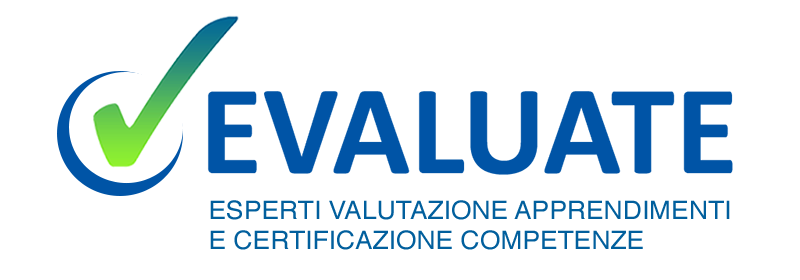 Titolo del seminario UF 5.2LE AZIONI DI MARKETING DEL PROFESSIONISTA DELLA VALUTAZIONE DELLE COMPETENZE: potenziare il business del professionista grazie alla reputazione sui social network; fra necessità di "stare al passo” e “stress” del cambiamento. Strumenti e riflessioni.LE AZIONI DI MARKETING DEL PROFESSIONISTA DELLA VALUTAZIONE DELLE COMPETENZE: potenziare il business del professionista grazie alla reputazione sui social network; fra necessità di "stare al passo” e “stress” del cambiamento. Strumenti e riflessioni.OBIETTIVIOBIETTIVIOBIETTIVISi intende offrire ai professionisti strumenti concreti per utilizzare al meglio i social network e potenziare al massimo la propria reputazione on line. L'obiettivo è di acquisire maggiore consapevolezza del perché sia importante oggi essere presenti sui social network come professionisti e come aziende. Il corso prevede di concentrarsi sull’utilizzo di LinkedIn, lo strumento principale per il network fra professionisti e di supportare i partecipanti nel processo che vede il professionista bisognoso di “rimanere al passo” con l’evoluzione dei nuovi codici di comunicazione e comportamento e la sua dimensione personale/individuale di crescita e sviluppo.Si intende offrire ai professionisti strumenti concreti per utilizzare al meglio i social network e potenziare al massimo la propria reputazione on line. L'obiettivo è di acquisire maggiore consapevolezza del perché sia importante oggi essere presenti sui social network come professionisti e come aziende. Il corso prevede di concentrarsi sull’utilizzo di LinkedIn, lo strumento principale per il network fra professionisti e di supportare i partecipanti nel processo che vede il professionista bisognoso di “rimanere al passo” con l’evoluzione dei nuovi codici di comunicazione e comportamento e la sua dimensione personale/individuale di crescita e sviluppo.Si intende offrire ai professionisti strumenti concreti per utilizzare al meglio i social network e potenziare al massimo la propria reputazione on line. L'obiettivo è di acquisire maggiore consapevolezza del perché sia importante oggi essere presenti sui social network come professionisti e come aziende. Il corso prevede di concentrarsi sull’utilizzo di LinkedIn, lo strumento principale per il network fra professionisti e di supportare i partecipanti nel processo che vede il professionista bisognoso di “rimanere al passo” con l’evoluzione dei nuovi codici di comunicazione e comportamento e la sua dimensione personale/individuale di crescita e sviluppo.DESTINATARI  DESTINATARI  DESTINATARI  Professionisti in ambito ordinistico e non ordinistico, professionisti iscritti ad Associazioni Legge 4/13.In particolare professionisti della formazione professionale e dell’orientamento, operanti presso agenzie formative, agenzie per il lavoro, centri per l’impiego, servizi di consulenza. Professionisti in ambito ordinistico e non ordinistico, professionisti iscritti ad Associazioni Legge 4/13.In particolare professionisti della formazione professionale e dell’orientamento, operanti presso agenzie formative, agenzie per il lavoro, centri per l’impiego, servizi di consulenza. Professionisti in ambito ordinistico e non ordinistico, professionisti iscritti ad Associazioni Legge 4/13.In particolare professionisti della formazione professionale e dell’orientamento, operanti presso agenzie formative, agenzie per il lavoro, centri per l’impiego, servizi di consulenza. PROGRAMMA DEL CORSO  PROGRAMMA DEL CORSO  PROGRAMMA DEL CORSO  Scopi, potenzialità e limiti dei principali Social NetworkCome avere un profilo efficace su LinkedInCome monitorare le proprie performance su questo social e affinare le skills legate alla creazione di un post efficace (content management) Come percorrere le strade innovative per il business fra nuovi codici di comportamento, il dovere di rimanere al passo e lo “stress” del cambiamentoScopi, potenzialità e limiti dei principali Social NetworkCome avere un profilo efficace su LinkedInCome monitorare le proprie performance su questo social e affinare le skills legate alla creazione di un post efficace (content management) Come percorrere le strade innovative per il business fra nuovi codici di comportamento, il dovere di rimanere al passo e lo “stress” del cambiamentoScopi, potenzialità e limiti dei principali Social NetworkCome avere un profilo efficace su LinkedInCome monitorare le proprie performance su questo social e affinare le skills legate alla creazione di un post efficace (content management) Come percorrere le strade innovative per il business fra nuovi codici di comportamento, il dovere di rimanere al passo e lo “stress” del cambiamentoDOCENTI  DOCENTI  DOCENTI  Bettini Beatrice (Associazione Evaluate)Beatrice Bettini: appassionata di processi di cambiamento nei sistemi umani, di innovazione e ricerca del benessere individuale e di gruppo. Co-Fondatrice e Presidente di EVALUATE dal 2015. Svolge attività libero professionale come consulente di management, formatore, coach e valutatore delle competenze.Negli ultimi anni ha sviluppato competenze specialistiche nell’utilizzo dei social network per lo sviluppo del business dei professionisti partecipando ad attività formative promosse da noti influencer della rete, centri di innovazione e da scuole di formazione di management a Bologna e Milano.Bettini Beatrice (Associazione Evaluate)Beatrice Bettini: appassionata di processi di cambiamento nei sistemi umani, di innovazione e ricerca del benessere individuale e di gruppo. Co-Fondatrice e Presidente di EVALUATE dal 2015. Svolge attività libero professionale come consulente di management, formatore, coach e valutatore delle competenze.Negli ultimi anni ha sviluppato competenze specialistiche nell’utilizzo dei social network per lo sviluppo del business dei professionisti partecipando ad attività formative promosse da noti influencer della rete, centri di innovazione e da scuole di formazione di management a Bologna e Milano.Bettini Beatrice (Associazione Evaluate)Beatrice Bettini: appassionata di processi di cambiamento nei sistemi umani, di innovazione e ricerca del benessere individuale e di gruppo. Co-Fondatrice e Presidente di EVALUATE dal 2015. Svolge attività libero professionale come consulente di management, formatore, coach e valutatore delle competenze.Negli ultimi anni ha sviluppato competenze specialistiche nell’utilizzo dei social network per lo sviluppo del business dei professionisti partecipando ad attività formative promosse da noti influencer della rete, centri di innovazione e da scuole di formazione di management a Bologna e Milano.VALUTAZIONE VALUTAZIONE VALUTAZIONE Le verifiche saranno svolte attraverso una esercitazione sul proprio profilo LinkedIn. I partecipanti sono invitati a presentarsi al corso muniti del proprio pc portatile.Le verifiche saranno svolte attraverso una esercitazione sul proprio profilo LinkedIn. I partecipanti sono invitati a presentarsi al corso muniti del proprio pc portatile.Le verifiche saranno svolte attraverso una esercitazione sul proprio profilo LinkedIn. I partecipanti sono invitati a presentarsi al corso muniti del proprio pc portatile.CERTIFICAZIONE FINALE CERTIFICAZIONE FINALE CERTIFICAZIONE FINALE Attestato di frequenza, rilasciato con una frequenza pari ad almeno il 70% delle ore previste. Attestato di frequenza, rilasciato con una frequenza pari ad almeno il 70% delle ore previste. Attestato di frequenza, rilasciato con una frequenza pari ad almeno il 70% delle ore previste. COSTO E MODALITA’ DI PAGAMENTO COSTO E MODALITA’ DI PAGAMENTO COSTO E MODALITA’ DI PAGAMENTO Il costo del corso è di 120,00 euro. Modalità di pagamento: bonifico bancario su cc intestato a: Associazione professionale EVALUATE - Esperti di valutazione degli apprendimenti e certificazione delle competenze - Codice IBAN: IT58B0303270460010000001018Causale: “Seminario UF 5.2”Il costo del corso è di 120,00 euro. Modalità di pagamento: bonifico bancario su cc intestato a: Associazione professionale EVALUATE - Esperti di valutazione degli apprendimenti e certificazione delle competenze - Codice IBAN: IT58B0303270460010000001018Causale: “Seminario UF 5.2”Il costo del corso è di 120,00 euro. Modalità di pagamento: bonifico bancario su cc intestato a: Associazione professionale EVALUATE - Esperti di valutazione degli apprendimenti e certificazione delle competenze - Codice IBAN: IT58B0303270460010000001018Causale: “Seminario UF 5.2”  SEDE DI SVOLGIMENTO   SEDE DI SVOLGIMENTO   SEDE DI SVOLGIMENTO da definireda definireda definire INFORMAZIONI  INFORMAZIONI  INFORMAZIONI info@valutatoridellecompetenze.it CONTATTI: Beatrice: +39 328 4556153  Giuseppe: +39 377 6872477info@valutatoridellecompetenze.it CONTATTI: Beatrice: +39 328 4556153  Giuseppe: +39 377 6872477info@valutatoridellecompetenze.it CONTATTI: Beatrice: +39 328 4556153  Giuseppe: +39 377 6872477